1 Schularbeit:						2. Klasse				  Oktober 2016Teiler und Vielfache: Gib die Teiler der gegebenen Zahlen an.T (12): …………………………………......	T (27): …………………………………………….	2P.Schreibe alle Zahlen auf, die durch 2 teilbar sind:zwischen 35 und 45: ……………………………………………………………….	1P.Schreibe alle Zahlen auf, die durch 3 teilbar sind:zwischen 22 und 45: ……………………………………………………………….	1P.Gib folgende Teileregeln an:eine Zahl ist durch 2 teilbar, wenn ...…………………………………………………………………….….. 	2P.………………………………………………………………………………………………………………….. .eine Zahl ist durch 5 teilbar, wenn ...…………………………………………………………………….….. 	2P.………………………………………………………………………………………………………………….. .c) eine Zahl ist durch 3 teilbar, wenn ...…………………………………………………………………….…..	2P. ………………………………………………………………………………………………………………….. .a)   ggT ( 18, 24) =	b)   ggT (24, 40, 56) =                                      3P. / 4P.Bestimme das kleinste gemeinsame Vielfache!kgV ( 24, 32) = 	3P.Wandle in einen unechten Bruch um!a) 	b) 	c) 	3P.Wandle in eine gemischte Zahl um!a) 	b) 	c) 	3P.  Kürze so weit wie möglich!  	a)  		                b) 		                     c)                           3P.  Fülle die Lücken! Erweitern!  	a)  	b) 	c)   	3P. a)  	b)                                 2P. / 3P.a)  	b)                                 2P. / 3P.		            Punkte:                    von 25 Punkten----------------------------------------------------------------------------------------------------------------------------------------Joker-Beispiel für Profis!		3P.                       Felix geht einkaufen. Er kauft kg Fleisch,  kg Butter und  kg Brot!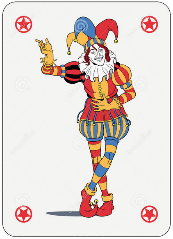            Die leere Einkaufstasche wiegt  kg.     Wie viel kg muss Felix nach Hause tragen?----------------------------------------------------------------------------------------------------------------------------------------Punkte gesamt :Note: ………………………………………………………………….Unterschrift: ……………………………………………………………